Publicado en Shenzen, China el 06/09/2021 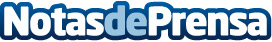 El robot limpiasuelos Shinebot W455 de ILIFE ya está disponible en EuropaILIFE, un fabricante de robots aspiradores líder en el mundo, ha anunciado hoy la disponibilidad del Shinebot W455 en Europa. El Shinebot W455 no solo mantiene su capacidad tradicional de limpieza de suelos, sino que también admite la navegación inteligente y el control mediante una aplicación. Con el módulo de cámara CV-SLAM mejorado, el W455 resuelve el problema de la falta de interacción con el usuario y la opción de limpieza personalizadaDatos de contacto:ILIFENota de prensa publicada en: https://www.notasdeprensa.es/el-robot-limpiasuelos-shinebot-w455-de-ilife-ya-esta-disponible-en-europa Categorias: Internacional Inteligencia Artificial y Robótica Consumo Industria Téxtil Electrodomésticos http://www.notasdeprensa.es